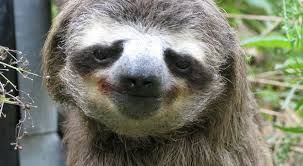 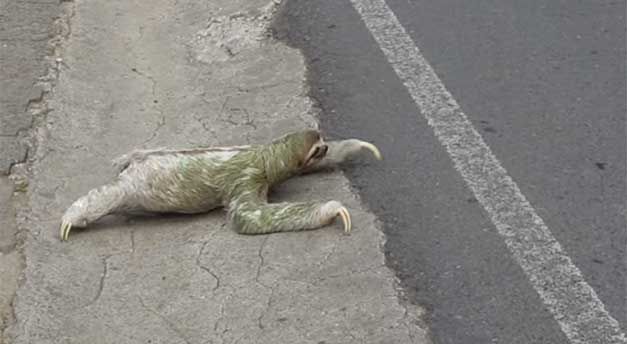 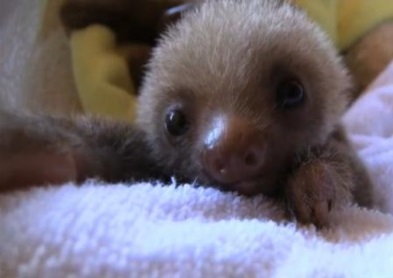 	Bio je Božić. Moja najveća želja bila je da dobijem prijatelja. Moja se želja ispunila. U bolnicu je došao Rocky. Ubrzo smo postali prijatelji.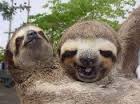 Te sam se noći probudio i ugledao nešto neviđeno!Na recepciji je stajao Djed Božićnjak.Odletio je jer me je vidio.Kutija moga poklona bila je veća od mene. 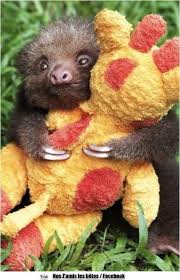 Iduće godine na sam Božić, upoznao sam Lolo.Kasnije smo pušteni u prirodu sa svojim mladuncima.Želio bih ovom prigodom svima poručiti!Sreća dolazi iz malih stvari!